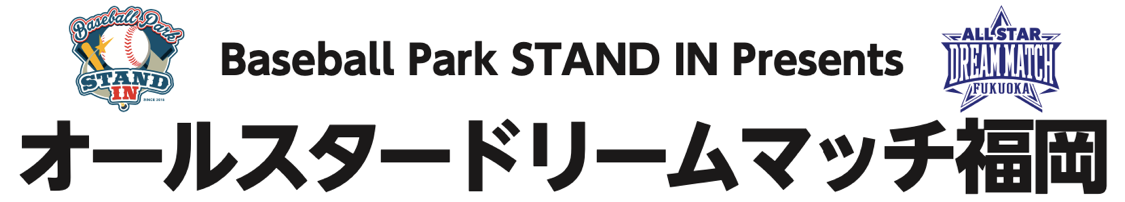 タオル名前記載　申込書リーグ名：　　　　　　　　　　　　　　　　　　（例）　・　松坂大輔　　姓と名の間はあけないでください・・